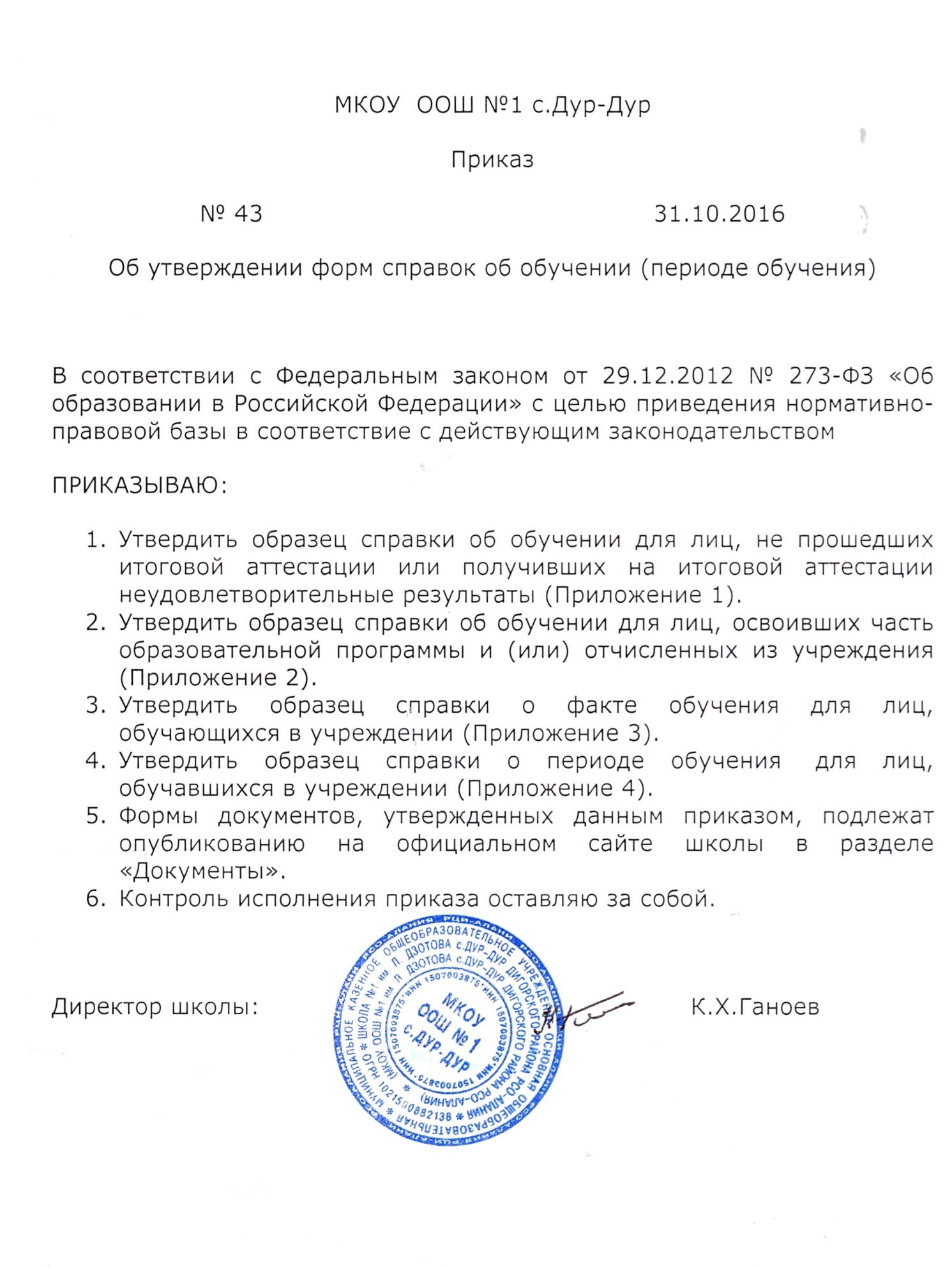                                                                                                                     Приложение 1 к приказу от 31.10.2016 №43Муниципальное казенное общеобразовательное учреждение основная общеобразовательная школа им.Л.Дзотова №1 с.Дур-Дур Дигорского района РСО-А(МКОУ ООШ №1 с.Дур-Дур)363403 РСО-А, Дигорский район, село Дур-Дур, улица Дзотова, 32тел.8(86733)94125, e-mail: durdur1@mail.ru, официальный сайт:www.dur-dur1.mvport.ru, ОКПО , ОГРН , ИНН/КППСправка об обученииДанная справка дана __________________________________________________________                                            (фамилия, имя, отчество (при наличии))дата рождения «_____» ___________ _____г. в том, что он (а) с «___» __________ 20___г. по «___» ______ 20___г. обучался (обучалась) в муниципальном казенном общеобразовательном учреждении основной общеобразовательной школе им.Л.Дзотова №1 с.Дур-Дур Дигорского района РСО-А по образовательным программам____________________________________________________________________________                                             (наименование образовательной программы/образовательных программ)и получил (а) по учебным предметам следующие отметки (количество баллов): Директор:                                                                        _______________________                                                                                                                                                                                        (Ф.И.О.)Дата выдачи «_____» _____________ 20____г.        регистрационный № ________МП                                                                                                                          Приложение 2                                           к приказу от 31.10.2016 № 43Муниципальное казенное общеобразовательное учреждение основная общеобразовательная школа им.Л.Дзотова №1 с.Дур-Дур Дигорского района РСО-А(МКОУ ООШ №1 с.Дур-Дур)363400 РСО-А, Дигорский район, село Дур-Дур, улица Дзотова, 32тел.8(86733)94125, e-mail: durdur1@mail.ru, официальный сайт:www.dur-dur1.mvport.ru, ОКПО , ОГРН , ИНН/КППСправка об обученииДанная справка дана __________________________________________________________                                                                              (фамилия, имя, отчество (при наличии))дата рождения «_____» ___________ _____г. в том, что он (а) обучался (обучалась) в муниципальном казенном общеобразовательном учреждении основной общеобразовательной школе им.Л.Дзотова №1 с.Дур-Дур Дигорского района РСО-А по образовательным программам __________________________________________________________________                                                         (наименование образовательной программы/образовательных программ)  в ____________ учебном году в ________ классе и получил (а) по учебным предметам следующие отметки (количество баллов):Директор:                                                                        _______________________                                                                                                               (Ф.И.О.)Дата выдачи «_____» _____________ 20____г.        регистрационный № ________МП                                                  Приложение 3                                  к приказу от 31.10.2016 № 43 Муниципальное казенное общеобразовательное учреждение основная общеобразовательная школа им.Л.Дзотова №1 с.Дур-Дур Дигорского района РСО-А(МКОУ ООШ №1 с.Дур-Дур)363400 РСО-А, Дигорский район, село Дур-Дур, улица Дзотова, 32тел.8(86733)94125, e-mail: durdur1@mail.ru, официальный сайт:www.dur-dur1.mvport.ru, ОКПО , ОГРН , ИНН/КПП_______________  № _______________СправкаДана __________________________________________________________                                     (фамилия, имя, отчество (при наличии))в том, что он (а) в 20_____- 20_____ учебном году обучается в _________ классе  муниципального казенного общеобразовательного учреждения основной общеобразовательной  школе им.Л.Дзотова №1 с.Дур-Дур Дигорского района РСО-А.Справка дана для предъявления по месту требованияДиректор:                                                                        _______________________МП                                                                                                      (Ф.И.О.)                                                              Приложение 4                                         к приказу от 31.10.2016 №43Муниципальное казенное общеобразовательное учреждение основная общеобразовательная школа им.Л.Дзотова №1 с.Дур-Дур Дигорского района РСО-А(МКОУ ООШ №1 с.Дур-Дур)363400 РСО-А, Дигорский район, село Дур-Дур, улица Дзотова, 32тел.8(86733)94125, e-mail: durdur1@mail.ru, официальный сайт:www.dur-dur1.mvport.ru, ОКПО , ОГРН , ИНН/КПП_______________  № _______________СправкаДана __________________________________________________________                                                        (фамилия, имя, отчество (при наличии))____________ года рождения, в том, что он (а) действительно обучался (обучалась) в муниципальном казенном общеобразовательном учреждении основной общеобразовательной школе им.Л.Дзотова №1 с.Дур-Дур Дигорского района РСО-А с «___» ____________ ________ года по «_____» _____________ _______ года (приказ об отчислении из ____ класса от «___» _______________ года)Справка дана для предъявления по месту требованияДиректор:                                                                        _______________________МП                                                                                                      (Ф.И.О.)№ п/пНаименование учебных предметов, курсов, дисциплинГодовая отметка за последний год обученияИтоговая отметкаОтметка, полученная на государственной итоговой аттестации12345№ п/пНаименование учебных предметов, курсов, дисциплинОтметки за 20___/20____ учебный год (____ класс)Отметки за 20___/20____ учебный год (____ класс)Отметки за 20___/20____ учебный год (____ класс)№ п/пНаименование учебных предметов, курсов, дисциплинI четвертьII четвертьТекущие отметки за ___ четверть12345